Curriculum VitaeDr. V. GunasekaranAssistant Professor, Department of Political Science,Ramanujan College (University of Delhi)Kalkaji, New Delhi - 110 019.Mobile – 09717025490E. Mail - v.sekaran@ramanujan.du.ac.in, gunadu@gmail.com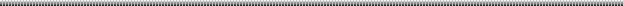 Educational QualificationQualified UGC NET Examination in December 2005.Ph.D, Department of Political Science, Jamia Millia Islamia, New Delhi, under the supervision of Prof. Mohd. Muslim Khan on the topic titled “Biopolitics and GM Crops: A Case Study of Bt Cotton in India.”M. Phil, Department of Political Science, University of Delhi, under the supervision of Dr. Madulika Banerjee, on the topic entitled “Issues and Policies of Biotechnology: A Case Study of Bt Cotton in India”.M. A. (2004) in Political Science, University of Hyderabad.B. A. (2002) in Political Science, Madras Christian College, University of Madras.Employment statusAssistant Professor, Department of Political Science, Ramanujan College (University of Delhi) since September 2010. PublicationGunasekaran, Vembanan. ‘"Green Revolutions" in India: Science, Agriculture, and Politics.’ The International Journal of Interdisciplinary Civic and Political Studies, Vol. 12 No.2 (2017): 27-37. Doi:10.18848/2327-0071/CGP/v12i02/27-37.Gunasekaran, Vembanan. ‘Sustainability and Increasing the Yield of Crops in India: Agricultural Scientists, Farmers and the Knowledge Systems.’ International Journal of Food and Nutritional Sciences, Vol.11, Iss. 7 (2022): 844-858.Kumari, Pushpa, Gunasekaran, V, Tiwary, Bipin Kumar & Nayan, Rajiv. ‘Review and Understanding the Inclusive Education Frameworks and Policies of HEIs in India’. Education and Society, Vol. 46, Issue 02 (January-March: 2023): 570-586.Singh, Kanwal Jeet & Gunasekaran, Vembanan. ‘Entrepreneurship and Employment Skills: Role of National Education Policy (NEP) 2020’. International Journal of Advanced Research, Vol. 11, No.7 (2023): 708-711. Doi: 10.21474/IJAR01/17279.Gunasekaran, Vembanan. ‘A Critique of Biosafety Governance in Genetically Modified Crops’. Journal of Management and Public Policy, Vol. 15, No. 1, September 2023, 16-32. DOI: https://doi.org/10.47914/jmpp.2023.v15i1.002Gunasekaran, V & Rose Govindaraj. (2023). Role of Mega-Regional Trade Agreements in Fostering Global Economic Governance. Ramanujan International Journal of Business and Research, 8(1), 52–58. https://doi.org/10.51245/rijbr.v8i1.2023.1042Research article under publicationGunasekaran, Vembanan. ‘Evolution of Biosafety Policies in India: The Limits of its Governance in GM Crops’. Indian Journal of Public Administration.Gunasekaran, Vembanan, Bhattacharyya, Tirthankar & Prasad, Lakshmi. India- Russia ‘Energy Security’ Issues: Neutrality (Abstention) or National Interest’. Journal of Liberty and International Affairs.Paper Presented (International)‘Genetically Modified Crops in India: Politics of Public Policy’, The Sixth International Conference on Science in Society, University of  British Columbia, Robson Square Vancouver, Canada, 10-11 October 2014.‘Second Green Revolution in India: Science, Agriculture and Politics’. Eleventh International Conference on Interdisciplinary Social Sciences, Imperial College, London, 2-5 August, 2016.‘Sustainability and Increasing the Yield of Crops: Agricultural Scientists, Farmers and the Knowledge Systems’, Sixth International Conference on Food Studies, University of California, Berkeley, USA, 12-13 October, 2016.‘Genetically Modified Crops in India: Politics of Public Policy’, Tenth Global Studies Conference, National University of Singapore, Singapore, 8-9 June, 2017.‘Sustainability and Increasing the Yield of Crops: Agricultural Scientists, Farmers and the Knowledge Systems’, International Conference on Agriculture and Human Development in India: Indigenous Practices, Scientific Views and Sustainability, IIT, Guwahati, 8-9 September, 2017.Paper Presented (National)‘GMOs: Social, Economic and Political Issues for India’, at the 32nd Sociological Conference, December 26-28th, 2006, Chennai.‘Limitations of Biotechnology for the Socio-Economic transformations in Developing Countries’, Developing Countries Research Centre, University of Delhi, March 9-10th, 2007.‘GM crops and Patents in the Post Liberalization era in India’, at the National Seminar on Perspectives on WTO and Intellectual Property Rights on 28th October 2007 at Indian Law Institute, New Delhi.UGC Sponsored National Seminar on Socialist Philosophy and Socialist Politics after Lohia: Chasms and Bridges, 28-30, March 2010. Conference Centre, University of Delhi.‘Science, Hegemony and Biotech Revolution: Human Rights Perspective’ .A Two days ICSSR Sponsored National Conference on “Human Rights in India: Dalits, Tribals and Miniorities”, by School of Social Sciences, Central University of Gujarat, 21st -22nd November, 2013.“Understanding Gandhi’s Ideas on Science” in Two-Day National Seminar on “Mahatma Gandhi in Pristine Perspective: A Sesquicentennial Overview” – 30th -31st August, 2018, Shyam Lal College, Delhi.Grants/ScholarshipUGC Travel Grant, The Sixth International Conference on Science in Society, University of  British Columbia, Robson Square Vancouver, Canada, 10-11 October 2014.ICSSR Travel Grant, Eleventh International Conference on Interdisciplinary Social Sciences, Imperial College, London, 2-5 August, 2016.Ramanujan College(University of Delhi) Travel Grant, Sixth International Conference on Food Studies, University of California, Berkeley, USA, 12-13 October, 2016.Orientation/Refresher Course/Others1st three-week Special Winter Programme, UGC-ASC, Jamia Millia Islamia, New Delhi, from 11th December, 2012 to 01st January, 2013.69th Orientation Programme, UGC-HRDC, Centre for Professional Development in Higher Education, University of Delhi, Delhi, from 24th August, 2017 to 21st  September, 2017. Seven Days ‘Workshop on Human Rights and Environment’, 14-20, March 2018, sponsored by MHRD under the scheme of  Pandit Madan Mohan Malviya National Mission on Teachers and Teaching (PMMMNMTT), TLC Ramanujan College, New Delhi.Two Day ‘Workshop on Happiness @ Teaching: Role of Ethics’, 15-16, September 2018, sponsored by MHRD under the scheme of  Pandit Madan Mohan Malviya National Mission on Teachers and Teaching (PMMMNMTT), TLC Ramanujan College, New Delhi.Farmers Training Course conducted by Ginning Training Course, Central Institute for Research on Cotton Technology (CIRCOT), Indian Council of Agricultural Research, Nagpur, from 27-31 January, 2015.Invited Lecture, Agriculture Revolution in India The Old & New’, ICHR sponsored Two Day National Seminar on ‘The History of Science and Technology in Post-Colonial India, 1947-1991’, organized by the Department of History, Bharathidasan University, Tiruchirappalli on 3-4, November 2016.  National Conferences/Workshop Attended:Agriculture Summit 2006: Reforms for empowering the Farmer, Oct. 18 -19, 2006, Organized by FICCI, New DelhiNational Seminar on Perspectives on WTO & IPRs, Oct. 28th, 2006, Organized by CLIPTRADE, New Delhi.Green Revolution II, Nov. 22-24, 2006, Organized by ASSOCHAM, New DelhiNational Conference on Vision 2026: Challenges in Science Communication, Nov. 26, 27 & 28th, 2006, Organized by National Centre for Science Communicators, New Delhi.All India 32nd Sociological Conference, December 27th – 29th, 2006, Organized by Madras University in Association with Loyola College, Chennai.International Conference on Biodiversity, Environment and Sustainability: Challenges for Future, Sept. 4 – 6th, 2008, Organized by Swami Shraddhanand College, University of Delhi, Delhi.National Workshop on International Financial Reporting Standards(IFRS), organized by Ramanujan College(University of Delhi),  20th April, 2011.National Symposium on ‘Rise of Civil Society: Participative Democracy or Anarchic Dictatorship’, organized by Centre for Reforms Development and Justice (CRD&J), Delhi, 5th August, 2011.University of Nebraska at Omaha sponsored Skills Academy, Journalism Education Seminar, organized by Delhi University, from December 29th, 2013 to January 10th, 2014.Exploring new realms of Politics in India: Knowledge of Democracy and Democracy of Knowledge, Conference Centre, University of Delhi, Friday 21-22nd February 2013National Seminar on the topic “Debating the Politics of Development and Governance in Contemporary India” organized in Swami Shraddhanand College, University of Delhi on October 17, 2013.LSE India Summit: Quantitative Data Workshop on March 31st, 2017, Stein Auditorium, India Habitat Centre, New DelhiRound-table conference titled “Enhancing Policy Impact of Social Science Research in India” on 6th March 2017, TERI University, New Delhi.1st Conclave of Ethicists and Educationists, Role of Universal Ethics in Higher Education Teaching, India Habitat Centre, New Delhi, 21st April, 2017.Conference/Workshop/ organizedConvener, 7-days ‘Workshop on Research Methodology in Social Sciences’, 13-19 March 2019, sponsored by MHRD under the scheme of  Pandit Madan Mohan Malviya National Mission on Teachers and Teaching (PMMMNMTT), TLC Ramanujan College, New Delhi.Coordinator, Seven Days Workshop on Human Rights and Environment, 14-20 March 2018, sponsored by MHRD under the scheme of  Pandit Madan Mohan Malviya National Mission on Teachers and Teaching (PMMMNMTT), TLC Ramanujan College, New Delhi.Coordination Committee Member, INCOMECT – 2014, International Conference on Management Education and Corporate Transformation: The Ethical Underpinning, 27-28th March, 2014, YMCA, New Delhi.Executive Committee Member - International Conference on Restoring Culture of Ethics and Values The Holistic Education Way 8-10th February 2012, Conference Centre, University of Delhi & Baha’I house of Worship (Lotus Temple).Organizing Committee Member, UGC Sponsored National Seminar on Socialist Philosophy and Socialist Politics after Lohia: Chasms and Bridges, 28-30, March 2010. Conference Centre, University of Delhi.Assistant Co-ordinator in organizing National Level 18th Grassroots Politics Colloquium held on 9-10th March 2007 at the Developing Countries Research Centre, University of Delhi.                               